July 2018Dear ApplicantApplication for the post of Lead FundraiserBail for Immigration Detainees (BID) is a human rights charity that challenges immigration detention in the UK. We provide legal advice and representation alongside research, policy advocacy and strategic litigation. The UK is the only country in Europe with no time limit on detention, and migrants can be separated from their families and held for months or years. Our Lead Fundraiser will help provide much-needed new income streams.  This is a fantastic opportunity for a fundraiser with at least two years' relevant experience to raise unrestricted funds through challenge events, committed giving and community supporters.As Lead Fundraiser you will be responsible for implementing the programme of challenge events, introducing a supporter stewardship programme, developing activities or events which supporters can carry out on our behalf and recruit new regular givers. You will also play a key role in raising awareness of BID and attracting new supporters by working with others to draft press releases, respond to media enquiries and manage BID’s social media presence. You will be an ambitious self-starter, comfortable working across a range of fundraising channels to raise unrestricted funds. You'll be passionate about human rights, and excited about the opportunity to make a real difference.This is a four day per week post, with an annual salary of £25,515 pa (£31,893 fte), with 27 days annual leave, pro rata and a 5% employer’s pension contribution.Please find enclosed:A job description and person specificationA guide to completing the application formAn application formAn equal opportunities monitoring formThere is currently no closing date for applications. You can email the completed application form directly to me at celia@biduk.org or send it in by post. Thank you for your interest in the post, and I look forward to receiving your application.Yours sincerely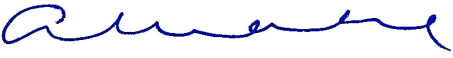 Celia ClarkeDirectorBAIL FOR IMMIGRATION DETAINEESLead Fundraiser (4 days a week)£25,515 pa (£31,893 fte), +5% employer’s pension contributionJob descriptionResponsible to: 	DirectorResponsible for:  	Fundraising volunteersFunction of Post:  To maintain, develop and implement a range of activities to raise unrestricted funds principally through challenge events, committed giving and community supporters. To monitor and report on fundraising activity, and make recommendations for future investment. To raise awareness of BID’s work with different audiences and attract supporters by drafting press releases and helping to manage the charity’s social media presence. Responsibilities:Develop and implement our programme of challenge events, recruiting and supporting participants to raise funds for usMaintain the supporter stewardship programme, including a regular supporter e-newsletter Develop and promote activities and events which supporters can carry out on our behalf Work with legal managers to obtain case studies to produce compelling cases for supportDevise and implement a recruitment campaigns for regular givers and cash appeals and contacting relevant influencers in order to promote these campaignsMonitor all activity and report on key indicators including net income and return on investment, making recommendations for future investment Help raise awareness of BID and attract new supporters by working with the Policy and Research Coordinator to draft press releases, respond to media enquiries and manage our social media presenceRaise money and BID’s profile with our existing supporters by holding various regular events such as pub quizzes and other social eventsManage key tools for fundraising including the supporter database and work with the Office and Finance Manager to track incomeProduce online and offline materials to aide fundraising including leaflets and flyers, and ordering merchandise such as pens and t-shirts to raise awareness of BIDEnsuring that all external materials such as leaflets and factsheets are in line with BID’s brand guidelines.Update the BID website as necessaryRecruit and manage volunteers as necessaryPilot and support other BID fundraising activities as requiredOther duties as reasonably requiredPerson specificationGuidance notes for completing the application formPlease read these notes carefully. They have been written to help you make the best of your application. The decision to short-list you will be based on the information you provide on the application form.  You will be required to show how you meet the requirements of the job description and person specification.Read through each section of the application form carefully. You may find it helpful to do a rough draft first. The person specification describes the skills, knowledge and experience which you will need in order to do this job. You should address each factor in turn. This is where you make your case for being selected to do the job. Examine the skills and experience being asked for and provide evidence of your suitability by giving specific examples which show that you have the necessary skills, knowledge and experience for the job. If you have been out of paid employment for a period of time your job history may be less important than some other responsibilities or experience which you have had recently.Do not forget skills and experience that you have gained outside full-time work.Write out your application in a brief, well-organised and positive way.Please keep to the word limit.Application form for the post of Lead FundraiserPersonal detailsReferencesPlease provide the names and addresses of two referees. One should be your current employer (if any) and it would be preferable if the other were to be someone who has known you in a professional capacity. Your referees will be contacted only if you are offered the position. Declaration I certify that the information given on this form is correct to the best of my knowledge. I consent to BID checking any of this information. I consent to BID contacting the referees I have put forward if I am offered the post. Signed …….…………………………………..………………………………………………………….......    Date ………………………………………..Education and trainingPlease list your educational, professional qualifications and any training or courses which you believe are relevant to the postEmployment Any other relevant experience as a volunteer or in any other capacityLanguages (please indicate your level of ability i.e. basic, able to converse, fluent, bilingual)Ability to take up the postIf successful, when would you be able to start with BID?	Health recordIf you have taken time off from work (apart from holidays) or suffered any sickness over the past year, could you please give details of time off and the reasons for this:Reasons for applying for the post.Please tell us why you are applying for the post. Describe the skills and abilities, knowledge and experience that you can bring to the post. Please make sure that you reply closely following the essential criteria in the person specification for this post. If you wish you can continue on another page but please do not write more than 1000 words in total.Bail for Immigration DetaineesEqual opportunities monitoring formEquality of opportunityBail for Immigration Detainees operates an equal opportunities policy. The aim of the policy is to ensure that no potential or actual employee, volunteer or user of our services is discriminated against on the basis of gender, race, sexual orientation, age, disability or HIV status.Employment monitoringTo assist BID to monitor the effectiveness of its Equal Opportunities Policy as it relates to recruitment procedures, we would be grateful if you would complete this form.All forms will be separated from the application forms and will not be used in the selection procedure. This information will be held separately and will only be used for monitoring purposes.Post applied for?	 	Where did you see it advertised?  Date of birth? Male/Female (Please circle as appropriate)AgeI would describe my ethnic origin asDo you consider that you have disability? Yes/No (Circle as appropriate)If yes, what is the nature of your disability?Please note that, if you are not shortlisted or selected, your application form will be retained for six months after the recruitment process and then destroyed.EssentialDesirableExperienceTwo years’ fundraising experience within the UK charity sector in one or more of the following areas: challenge events, community fundraising, individual giving or direct marketing Proven track record of meeting/exceeding fundraising targets Experience organizing fundraising eventsExperience of producing supporter e-newsletters or cash appeals Experience of working with UK media – drafting press releases, responding to media enquiries and getting stories placedExperience of managing social media channels in a professional contextExperience of supporter recruitment onlineExperience of managing and reporting on test fundraising campaignsExperience of recruiting and managing volunteersExperience of briefing and monitoring the performance of third party suppliers and agenciesSkills, Knowledge, QualificationsAbility to work on own initiative with minimal supervision and collaboratively as part of a teamAbility to build strong relationships with supporters and commitment to excellent supporter care Excellent written communication skills, with ability to communicate complex issues in an accessible way to a range of audiencesUnderstanding of the UK media landscape and how to work with journalists  Strong numeracy and analytical skills, with the ability to analyse and report on fundraising activityConfident working with a range of computer programmes for fundraising including databases and basic graphic packagesA demonstrable interest in asylum and immigration in the UK and commitment to human rightsWillingness to attend occasional evening meetings and travel to courts, prisons and detention centres in the south of the UKRelevant qualification in communications, marketing or fundraisingFull nameNational Insurance NumberAddress for correspondenceEmail addressDaytime telephone numberEvening telephone numberMobile telephone numberNameAddressTelephone numberNameAddressTelephone numberDatesCourse/Qualification/TrainingName and Address of employerDates of commencing and finishingPosition held and responsibilities undertakenReasons for leaving employmentName and address of  organisationDates of commencing and finishingWork undertakenReasons for leaving